MINISTÉRIO DA EDUCAÇÃO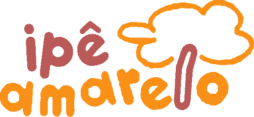 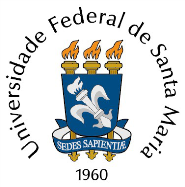 UNIVERSIDADE FEDERAL DE SANTA MARIAUNIDADE DE EDUCAÇÃO INFANTIL IPÊ AMARELOANEXO 1FICHA DE INSCRIÇÃO DO EDITAL Nº 18/2017 PARA SELEÇÃO DE BOLSISTA NA UNIDADE DE EDUCAÇÃO INFANTIL IPÊ AMARELORecebido por ________________________________________ em ____/____/2017.NOME COMPLETO:DATA DE NASCIMENTO:CURSO:                                                                                 SEMESTRE:MATRÍCULA: RG:                                                                                         CPF:TELEFONE PARA CONTATO: (    ) _______________________(    ) _______________________EMAIL: VAGA PRETENDIDA: (      ) SALA ou (      ) ATENDIMENTO EDUCACIONAL ESPECIALIZADOTURNO DISPONÍVEL PARA BOLSA (20h): (     ) MANHÃ ou (     ) TARDEOBSERVAÇÕES: PARA PREENCHIMENTO DA INSTITUIÇÃOETAPA 1: CLASSIFICADO (     )             ELIMINADO (     )ETAPA 2: ENTREVISTA AGENDADA PARA: ____/____/2017.APROVADO (     )             REPROVADO (     )_________________________________ Assinatura do responsável pela seleção